ПРОЕКТ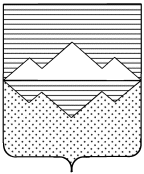 СОВЕТ ДЕПУТАТОВ СУЛЕИНСКОГО ГОРОДСКОГО ПОСЕЛЕНИЯСАТКИНСКОГО МУНИЦИПАЛЬНОГО РАЙОНАЧЕЛЯБИНСКОЙ ОБЛАСТИРЕШЕНИЕот _________________г. № ____             п. Сулея О внесений изменений и дополнений в Устав Сулеинского городского поселения  Совет депутатов Сулеинского городского поселенияРЕШАЕТ:1. Внести в Устав Сулеинского городского поселения следующие изменения и дополнения:1) в пункте 1 статьи 6 «Вопросы местного значения Сулеинского городского поселения»:подпункт 28 изложить в следующей редакции:«28) осуществление муниципального контроля в области охраны и использования особо охраняемых природных территорий местного значения;»;дополнить подпунктом 46 следующего содержания:«46) осуществление выявления объектов накопленного вреда окружающей среде и организация ликвидации такого вреда применительно к территориям, расположенным в границах земельных участков, находящихся в собственности поселения.»;2) в статье 15.1 «Староста сельского населенного пункта»:а) пункт 2 изложить в следующей редакции:«2. Староста сельского населенного пункта назначается Советом депутатов Сулеинского городского поселения по представлению схода граждан сельского населенного пункта. Староста сельского населенного пункта назначается из числа граждан Российской Федерации, проживающих на территории данного сельского населенного пункта и обладающих активным избирательным правом, либо граждан Российской Федерации, достигших на день представления сходом граждан 18 лет и имеющих в собственности жилое помещение, расположенное на территории данного сельского населенного пункта.»;3) в статье 24 «Депутат Совета депутатов»:а) дополнить пунктом 11 следующего содержания:«11. Полномочия депутата Совета депутатов Сулеинского городского поселения прекращаются досрочно решением Совета депутатов  Сулеинского городского поселения в случае отсутствия депутата без уважительных причин на всех заседаниях Совета депутатов Сулеинского городского поселения в течение шести месяцев подряд.»;б) дополнить пунктом 12 следующего содержания:«12. Депутат освобождается от ответственности за несоблюдение ограничений и запретов, требований о предотвращении или об урегулировании конфликта интересов и неисполнение обязанностей, установленных Федеральным законом от 06.10.2003 № 131-ФЗ «Об общих принципах организации местного самоуправления в Российской Федерации» и другими федеральными законами в целях противодействия коррупции, в случае, если несоблюдение таких ограничений, запретов и требований, а также неисполнение таких обязанностей признается следствием не зависящих от указанного лица обстоятельств в порядке, предусмотренном частями 3 - 6 статьи 13 Федерального закона от 25 декабря 2008 года № 273-ФЗ "О противодействии коррупции".»;4) в статье 26 «Глава поселения»дополнить пунктом 9 следующего содержания:«9. Глава Сулеинского городского поселения освобождается от ответственности за несоблюдение ограничений и запретов, требований о предотвращении или об урегулировании конфликта интересов и неисполнение обязанностей, установленных Федеральным законом от 06.10.2003 №131-ФЗ «Об общих принципах организации местного самоуправления в Российской Федерации» и другими федеральными законами в целях противодействия коррупции, в случае, если несоблюдение таких ограничений, запретов и требований, а также неисполнение таких обязанностей признается следствием не зависящих от него обстоятельств в порядке, предусмотренном частями 3 - 6 статьи 13 Федерального закона от 25.12.2008 №273-ФЗ «О противодействии коррупции».»;5) в пункте 1 статьи 32 «Полномочия администрации»:а) подпункт 27 изложить в следующей редакции:«27) осуществляет муниципальный контроль в области охраны и использования особо охраняемых природных территорий местного значения;»;б) дополнить подпунктом 43-4 следующего содержания:«43-4) осуществляет выявление объектов накопленного вреда окружающей среде и организует ликвидацию такого вреда применительно к территориям, расположенным в границах земельных участков, находящихся в собственности поселения;».2. Настоящее решение подлежит официальному опубликованию в газете «Саткинский рабочий», после его государственной регистрации в территориальном органе уполномоченного федерального органа исполнительной власти в сфере регистрации уставов муниципальных образований. 3. Настоящее решение вступает в силу после его официального опубликования в соответствии с действующим законодательством. Председатель Совета депутатов городского поселения                     ___________        А.В. Фролкин Глава Сулеинского городского поселения       ____________В.Г. Губайдулина 